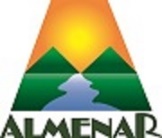 Comunicado N° 1- DirecciónRetorno a clases marzo 2021 Lunes 22 de febrero, 2021Estimadas familiasEsperando hayan tenido unas reparadoras vacaciones, los saludamos y les recordamos los puntos relevantes para el retorno a clases de nuestros alumnos, la próxima semana.Fecha de inicio de clases presencial y a distancia: lunes 1 de marzo.Modalidad de asistenciaCada curso será dividido en dos grupos equitativos (grupo 1 y grupo 2), ordenados alfabéticamente.Los grupos asistirán a clases presenciales, alternadamente, semana por medio, según la siguiente organización:- semana del 1 al 5 de marzo: grupo 1 presencial y grupo 2 a distancia.- semana del 8 al 12 de marzo: grupo 2 presencial y grupo 1 a distancia.Y así sucesivamente.Mañana martes 23 de febrero, será enviada a cada curso, la nómina de alumnos por grupo.Horario de clasesLas clases presenciales serán en jornada completa, en horarios diferidos de ingreso y salida, los cuales pueden ser revisados en el Plan de Retorno a clases publicado en la página web.Las horas de la mañana estarán destinadas a cumplir el Plan de Estudios. Algunas de estas serán de modalidad Híbridas, es decir, al mismo tiempo para el grupo presencial como para los alumnos que están a distancia.Las horas de la jornada de la tarde serán sólo para el grupo presencial, destinadas a  nivelación, reforzamiento u otras actividades académicas.Uniforme escolarPor este año habrá flexibilidad en el uso del uniforme:Polera verde oficial, uso obligatorio.Pantalón de buzo, Jeans o pantalón cómodo alternativo.Tenida deportiva y polera blanca lisa para Educación Física.También puede ser utilizado el uniforme oficial del colegio.Elementos de protección personalEl uso de la mascarilla durante toda la jornada escolar será obligatorio, a excepción de los estudiantes de Play Group a 4º básico, cuyo uso será exigido sólo al ingreso y salida del colegio. En estos cursos se sugiere escudo facial para las clases.Cada niño y niña debe mantener en su mochila dos mascarillas de repuesto marcada.Los estudiantes de 1° básico a IV medio deben contar de manera permanente con alcohol gel personal.  Adicionalmente, el colegio ubicará en cada sala dispensadores de alcohol gel.Útiles escolaresPor protocolo los útiles escolares no podrán ser compartidos en clases.Los materiales para el desarrollo de actividades previamente planificadas, serán solicitados por cada profesor con la debida anticipación a través de Classroom y/o correo electrónico.Es muy importante que los niños se organicen y lleguen a sus clases con todo lo necesario, ya que no se recibirán materiales durante la jornada, ni habrá disponibilidad de ellos en el colegio.CasinoPor protocolo, el almuerzo debe ser traído en termo o comida fría.No se recibirán almuerzos durante la jornada.El almuerzo será en el casino u otros espacios destinados para ello, respetando los aforos y distanciamientos correspondientes.SODEXO realizará ventas de almuerzos vía on line. Cualquier inquietud en relación a esto, comunicarse directamente con el encargado, Sr. Francisco Rojas, al correo francisco.rojasperez.@sodexo.com, o al celular +56973019893.El detalle de cada uno de estos temas puede ser revisado en el documento plan de retorno a clases, el cual se encuentra publicado en la página web.								Omar Lobos Agüero									Director